COMUNE DI SALICE SALENTINO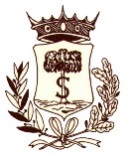 Provincia di LECCE*******SETTORE  2° SERVIZI SOCIO-ASSISTENZIALI – SCOLASTICICULTURA – SPORT – TEMPO LIBERO CONTRATTO DI PRESTAZIONE OCCASIONALE DI TIPO ARTISTICO – MUSICALETRAComune di Salice Salentino C.F.80001370750 con sede in Salice Salentino, legalmente rappresentato dalla Dott.ssa Giuseppa Congedo - Responsabile del 2° Settore - autorizzata alla stipula del seguente atto ai sensi dell’art. 107 e 109 del TUEL n. 626/2000 nonché secondo il Decreto di Nomina del Responsabile del Servizio nell’ambito del 2° Settore” a firma del Sindaco Pro-Tempore, datato 29.06.2018 Prot. Gen. n. 7888, di seguito nominato “Committente”ESig. CAPOCCIA Mauro, nato a Salice Salentino il 04.08.1968 ed ivi residente in via A. Diaz, n. 16 – C.F.: CPCMRA68M04H708I, Direttore Artistico del gruppo “Salice Salentino Christmas Street Band” di seguito nominato “Prestatore”;1) Il Committente, conferisce incarico al Prestatore Sig. CAPOCCIA Mauro, il quale accetta di prestare la propria opera a carattere occasionale, avente per oggetto: “spettacolo di musica natalizia itinerante”, durante il Festival “Il Suono Illuminato” approvato e ammesso al finanziamento come da nota prot. A00_171/0002070 del 12/04/2018 del Dipartimento Turismo, Economia Cultura e valorizzazione del Territorio – Sezione Economia della cultura - della Regione Puglia; 2) Il Prestatore si impegna a porre in essere la propria collaborazione autonoma in forma di prestazione occasionale, senza alcun vincolo di subordinazione in piena autonomia, secondo quanto concordato nel presente contratto, ex art. 2222 del C.C.;3) La prestazione avrà inizio il giorno 16 dicembre 2018 per terminare il giorno 24 dicembre2018;4) Il corrispettivo della prestazione viene stabilito in euro 1.560,00, al lordo delle ritenute di legge ed è onnicomprensivo di qualsiasi spesa che il prestatore dovesse sostenere in ordine all’esecuzione dell’incarico. 5) In caso di eventi quali la malattia, l’infortunio o la maternità, che impediscano lo svolgimento della prestazione concordata, la scadenza contrattuale e lo svolgimento della prestazione si intende risolta;6) Per eventuali controversie relative all’interpretazione e/o esecuzione del presente contratto è territorialmente competente, in via esclusiva, il Foro di Lecce.7)  Ai sensi del Regolamento Europeo 679/2016 “Codice in materia di protezione dei dati personali”, il committente informa il prestatore che durante l’esecuzione del presente contratto lo stesso provvederà alla raccolta, riordino, memorizzazione ed utilizzo dei dati personali attinenti lo stesso prestatore, sia con modalità manuali che informatiche, per finalità collegate all’esecuzione delle attività contrattuali convenute e per quelle connesse agli obblighi di legge, relativamente alle quali il conferimento è obbligatorio. I dati non saranno divulgati all’esterno tranne che per i motivi sovraesposti, e a fini di gestione dei rapporti commerciali e di informazione commerciale. Il prestatore dà altresì atto, sottoscrivendo il presente contratto, di essere a conoscenza dei diritti di cui al Regolamento Europeo 679/2016 “Codice in materia di protezione dei dati personali”,Letto, confermato e di comune accordo firmato, in data ___________2018 Il Committente						Il Collaboratore________________________					___________________________